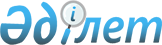 О внесении изменений и дополнений в Закон Республики Казахстан "О республиканском бюджете на 1999 год"Закон Республики Казахстан от 1 апреля 1999 года № 359



      


Статья 1.


 Внести в Закон Республики Казахстан от 16 декабря 1998 года 
 Z980318_ 
 "О республиканском бюджете на 1999 год", опубликованному в газетах "Егемен Казакстан" и "Казахстанская правда" 19 декабря 1998 года, следующие изменения и дополнения: 



      1. В статье 1: 



      в части первой: 



      цифру "282 188 510" заменить цифрой "247 548 663"; 



      цифру "3 116 000" заменить цифрой "40 701 056"; 



      цифру "1 601 968" заменить цифрой "1 658 113"; 



      цифру "328 085 608" заменить цифрой "338 160 727"; 



      цифру "18 484 576" заменить цифрой "18 795 926"; 



      цифру "59 663 706" заменить цифрой "67 048 821"; 



      цифру "3,1" заменить цифрой "3,7"; 



      в части второй: 



      слово "государственного" заменить словом "правительственного". 



      2. Статьи 2, 3, 4, 5, 6, 7, 20, 22, 24, 25 и 26 исключить. 



      3. Дополнить статьями 2-1, 3-1, 4-1, 5-1 и 6-1 следующего содержания: 



      "Статья 2-1. Формирование республиканского бюджета осуществляется в соответствии с Законом Республики Казахстан "О бюджетной системе". 



      Статья 3-1. Установить, что доходы республиканского бюджета формируются в соответствии с Законом Республики Казахстан "О бюджетной системе", а также за счет следующих неналоговых поступлений: 



      поступлений от реализации конфискованного, бесхозяйственного имущества, имущества, перешедшего по праву наследования к государству, кладов и находок в виде драгоценных металлов и иностранной валюты; 



      арендной платы за пользование комплексом "Байконыр"; 



      поступлений от продажи имущества государственными учреждениями на основании решений, принятых центральными исполнительными органами; 



      платы за выдачу паспортов и удостоверений личности граждан Республики Казахстан; 



      поступлений сумм от добровольной сдачи или взыскания незаконно полученного имущества или стоимости незаконно предоставленных услуг лицам, уполномоченным на выполнение государственных функций, или лицам, приравненных к ним; 



      штрафов за нарушения природоохранного законодательства (в размере 50%); 



      поступлений сумм штрафов за вывоз продукции без лицензии; 



      прочих штрафов и санкций; 



      прочих неналоговых поступлений, предусмотренных законодательными актами. 



      Статья 4-1. Установить, что доходы местных бюджетов формируются в соответствии с Законом Республики Казахстан "О бюджетной системе", а также за счет следующих неналоговых поступлений: 



      поступлений от реализации имущества, перешедшего по праву наследования к административно-территориальной единице, кладов и находок в национальной валюте; 



      поступлений от организаций за работы и услуги, выполняемые лицами, подвергшимися административному аресту; 



      поступлений платы от лиц, помещенных в медицинские вытрезвители; 



      штрафов за нарушение природоохранного законодательства (в размере 50%); 



      доходов, получаемых от деятельности уголовно-исполнительной инспекции; 



      платы за регистрацию оружия; 



      прочих платежей и доходов от некоммерческих и сопутствующих продаж; 



      поступлений суммы дохода, полученного от реализации продукции, работ и услуг, не соответствующих требованиям стандартов и правилам сертификации; 



      прочих санкций и штрафов; 



      прочих неналоговых поступлений, предусмотренных законодательными актами. 



      Статья 5-1. Предусмотреть погашение кредиторской задолженности бывших бюджетных организаций, финансировавшихся из республиканского бюджета, и упраздненного Дорожного фонда перед поставщиками товаров (работ, услуг), а также кредиторской задолженности местных бюджетов по кредитам перед банками второго уровня, использованным на выплату заработной платы и социальных пособий и утвержденным местными представительными органами, образовавшейся по состоянию на 31 декабря 1998 года, в размере до 10 000 000 тыс. тенге за счет погашения задолженностей хозяйствующих субъектов по платежам в республиканский бюджет по состоянию на 31 декабря 1998 года, непогашенных на момент проведения расчетов. 



      Правительству Республики Казахстан разработать порядок погашения указанной кредиторской задолженности. 



      Статья 6-1. Установить, что поступления от реализации товаров и услуг, предоставляемых государственными учреждениями среднего образования, домами ребенка, детскими домами, домами-интернатами для престарелых и инвалидов общего типа, домами-интернатами для малолетних инвалидов и психоневрологическими домами-интернатами, санитарно-эпидемиологическими учреждениями, государственными природными заповедниками, государственными национальными природными парками, используются ими в порядке, определяемом Министерством финансов Республики Казахстан.". 



      4. Дополнить статьей 12-1 следующего содержания:



      "Статья 12-1. Установить, что отрицательное сальдо, образовавшееся по состоянию на 31 декабря 1998 года, в результате превышения сумм начисленных работодателями пособий по временной нетрудоспособности, беременности и родам, при рождении ребенка, на погребение, выплачивавшихся из Фонда государственного социального страхования, над начисленной суммой отчислений в указанный фонд, ежемесячно засчитывается в счет уплаты социального налога в пределах 1,5 % от фонда оплаты труда.".




      5. Статью 14 изложить в следующей редакции:


      "Статья 14. Установить минимальные размеры:



      1) месячной заработной платы:



      с 1 января 1999 года - 2440 тенге, 



      с 1 апреля 1999 года - 2650 тенге, 



      с 1 октября 1999 года - 2680 тенге;



      2) пенсий:



      с 1 января 1999 года - 3000 тенге.".



      6. Дополнить статьями 18-1, 18-2 и 18-3 следующего содержания: 



      "Статья 18-1. Предусмотреть с 1 апреля 1999 года в республиканском бюджете расходы по предоставлению специальных государственных пособий социально защищаемым категориям граждан в порядке и размерах, установленных законодательством Республики Казахстан. 



      Статья 18-2. Установить с 1 апреля 1999 года месячный размер денежной компенсации военнослужащим внутренних войск и военнослужащим (кроме военнослужащих срочной службы), независимо от выслуги лет, а также сотрудникам оперативно-розыскных, следственных, строевых подразделений органов внутренних дел по перечню, определяемому Правительством Республики Казахстан, на содержание жилища, коммунальные услуги в сумме 3430 тенге. 



      Статья 18-3. Единовременные денежные выплаты специалистам государственных организаций здравоохранения, образования, социального обеспечения, культуры и спорта, проживающим и работающим в сельской местности, на приобретение топлива в размере 1000 тенге осуществляются из местных бюджетов.". 



      7. Статьи 19, 21 и 23 изложить в следующей редакции: 



      "Статья 19. Социальная помощь на рождение ребенка, погребение работавших граждан, помощь семьям, имеющим детей, жилищная помощь малообеспеченным семьям (гражданам) и материальная помощь безработным оказывается за счет средств местных бюджетов в порядке и размерах, установленных законодательством. 



      Общественные работы, профессиональная подготовка и переподготовка безработных, содействие безработным в трудоустройстве осуществляются за счет средств местных бюджетов. 



      Статья 21. Предусмотреть в республиканском бюджете ассигнования на выплату единовременных денежных компенсаций: 



      пенсионерам, пострадавшим вследствие ядерных испытаний на Семипалатинском испытательном ядерном полигоне, в соответствии с абзацами первым, вторым, третьим, четвертым, пятым и шестым части первой статьи 12, и проживающим в зонах, указанных в статьях 5, 6, 7, 8 и 9 Закона Республики Казахстан от 18 декабря 1992 года 
 Z923600_ 
 "О социальной защите граждан, пострадавших вследствие ядерных испытаний на Семипалатинском испытательном ядерном полигоне" (Ведомости Верховного Совета Республики Казахстан, 1992 г., № 23, ст. 560; 1994 г. № 8, ст. 140, № 20, ст. 252 Закона Республики Казахстан от 19 июня 1997 года  
 Z970134_ 
  "О внесении изменений и дополнений в некоторые законодательные акты Республики Казахстан", опубликованного в газетах "Егемен Казакстан" и "Казахстанская правда" 3 июля 1997 года) в сумме 300 000 тыс. тенге. 




      Статья 23. Выделить в 1999 году субвенции бюджетам областей в сумме 25 471 786 тыс. тенге:



      Акмолинской - 3 266 134 тыс. тенге;



      Алматинской - 6 047 347 тыс. тенге;



      Восточно-Казахстанской - 282 452 тыс. тенге;



      Жамбылской - 2 346 787 тыс. тенге;



      Западно-Казахстанской - 344 089 тыс. тенге;



      Кызылординской - 3 252 699 тыс. тенге;



      Северо-Казахстанской - 3 815 267 тыс. тенге;



      Южно-Казахстанской - 6 117 011 тыс. тенге.".



      8. Дополнить статьей 23-1 следующего содержания:



      "Статья 23-1. Установить объемы бюджетных изъятий на 1999 год в объеме 37 904 949 тыс. тенге, в том числе:



      Актюбинской - 1 645 786 тыс. тенге;



      Атырауской - 6 765 916 тыс. тенге;



      Карагандинской - 4 384 315 тыс. тенге;



      Костанайской - 362 519 тыс. тенге;



      Мангистауской - 4 844 265 тыс. тенге;



      Павлодарской - 3 740 322 тыс. тенге;



      г. Алматы - 16 161 844 тыс. тенге."



      9. В статье 27:



      после слов "размеры средств по" дополнить словами "местной бюджетной"; 



      слова "выделяемых из местных бюджетов" исключить. 



      10. В статье 28:



      после слов "размеры средств по" дополнить словами "местным бюджетным";



      слова "выделяемых из местных бюджетов" исключить;



      дополнить частями второй и третьей следующего содержания: 



      "Учесть, что в 1999 году в составе расходов областных бюджетов и бюджетов гг. Астаны и Алматы предусмотрены ассигнования на финансирование государственного заказа по бесплатному гарантированному объему медицинской помощи и по модели фондодержания. 



      Определить администраторами местных бюджетных программ в рамках государственного заказа по бесплатному гарантированному объему медицинской помощи областные, городов Астаны и Алматы отделения Центра по оплате медицинских услуг.". 



      11. В статье 29: 



      слова "1 500 000 тыс. тенге" заменить словами "2 400 000 тыс. тенге, в том числе для кредитования нижестоящих бюджетов в размере 1 000 000 тыс. тенге.". 




      12. Статью 30 изложить в следующей редакции:



      "Статья 30. Установить на 31 декабря 1999 года лимит правительственного долга, образуемого в результате правительственного заимствования, в размере 405 000 000 тыс. тенге.". 



      13. Дополнить статьей 30-1 следующего содержания:



      "Статья 30-1. Установить лимит совокупного заимствования местных исполнительных органов в размере 5 000 000 тыс. тенге."



      14. В статье 31:



      слово "государственных" заменить словом "правительственных";



      цифру "44 150 000" заменить цифрой "46 150 000".



      15. В статье 32:



      в абзаце первом после слова "республиканские" дополнить словом "бюджетные";



      в абзаце втором слово "государственного" заменить словом "правительственного", слово "государством" заменить словами "Правительством Республики Казахстан";



      дополнить абзацем четвертым следующего содержания:



      "на выплату специальных государственных пособий;".



      16. Приложение к Закону Республики Казахстан "О республиканском бюджете на 1999 год" изложить в новой редакции (прилагается). 



      


Статья 2.


 Настоящий Закон вводится в действие со дня его опубликования. 


      Президент 




      Республики Казахстан 



Приложение               



к Закону Республики Казахстан     



"О внесении изменений и дополнений в  



Закон Республики Казахстан      



"О республиканском бюджете на 1999 год" 



от 1 апреля 1999 года № 359-І ЗРК   




             

Республиканский бюджет Республики Казахстан на 1999 год



__________________________________________________________________________     


Категория


  Класс 


    Подкласс                   Наименование                        Сумма 


      Специфика    


___________________________________________________________________________


 1                            2                                        3


___________________________________________________________________________


                  І. Доходы                                     247 548 663


 1               Налоговые поступления                         168 853 324


     1           Подоходный налог на доходы                     18 614 832 


         1       Подоходный налог с юридических лиц             17 665 186 


             1   Подоходный налог с юридических лиц-резидентов  13 666 957 


             2   Подоходный налог с юридических 


                 лиц-нерезидентов                                1 341 651 


              3  Подоходный налог с юридических лиц-резидентов,


                 удерживаемый у источника выплаты                  707 196 


             4   Подоходный налог с юридических лиц-нерезидентов,


                 удерживаемый у источника выплаты                1 949 382


         2       Подоходный налог с физических лиц                 949 646 


             1   Подоходный налог с физических лиц, удерживаемый 


                 у источника выплаты                               923 646 


             2   Подоходный налог с физических лиц, занимающихся 


                 предпринимательской деятельностью                  26 000 


     3           Социальный налог                                1 451 500


         1       Социальный налог                                1 451 500


     4           Налоги на собственность                           740 945 


         1       Налоги на имущество                               270 364 


             1   Налог на имущество юридических лиц                243 110 


             2   Налог на имущество физических лиц                  27 254 


          2      Сбор за регистрацию эмиссии ценных бумаг          228 750 


            1    Сбор за регистрацию эмиссии ценных бумаг          228 750 


         3       Земельный налог                                   150 980 


             1   Земельный налог на земли сельскохозяйственного


                  значения                                             780


             2   Земельный налог на земли населенных пунктов        70 852


             3   Земельный налог на земли промышленности, связи,


                 транспорта и иного несельскохозяйственного 


                 назначения                                         79 348 


        4        Налог на транспортные средства                     90 851 


             1   Налог на транспортные средства с юридических лиц   37 152


             2   Налог на транспортные средства с физических лиц    53 699


     5           Внутренние налоги на товары, работы и услуги  127 738 777


         1       Налог на добавленную стоимость                 84 748 674 


             1   Налог на добавленную стоимость на товары 


                  внутреннего производства, работы и услуги      55 765 974 


             2   Налог на добавленную стоимость на товары, 


                 ввозимые на территорию Республики Казахстан     28 982 700


         2       Акцизы                                          27 449 158 


             1   Все виды спирта                                  1 285 407 


             2   Водка                                            2 746 106   


             3   Ликероводочные изделия                             861 594 


             4   Вина                                               119 389


             5   Коньяки                                             15 000


             6   Шампанские вина                                     45 466


             7   Пиво                                               209 928


             8   Крепленые напитки, крепленые соки и бальзамы       136 194


             9   Осетровая и лососевая рыбы, икра осетровых и               


                 лососевых рыб, деликатесы, приготовленные из 


                 осетровых и лососевых рыб и икры                   67 809


             10  Табачные изделия                                1 574 400


             16  Импортируемые товары                            2 959 400 


             17  Ювелирные изделия из золота, платины или                   


                 серебра                                             4 026 


             18  Виноматериалы                                      24 627 


             19  Бензин (за исключением авиационного)           12 873 353


             20  Дизельное топливо                               1 816 294


             21  Огнестрельное и газовое оружие (кроме 


                 приобретаемого для нужд органов государственной


                 власти)                                             1 148


             23  Игорный бизнес                                      3 100 


             28  Электроэнергия                                  1 346 397 


             29  Сырая нефть, включая газовый конденсат          1 359 520 


         3       Поступления за использование природных 


                 и других ресурсов                              10 430 688


             3   Плата за воду                                       2 238 


             5   Бонусы                                            699 950 


             6   Роялти                                         8 386 000 


             8   Доля Республики Казахстан по разделу 


                 продукции по заключенным контрактам               566 000


             9   Плата за использование радиочастного ресурса


                 Республики Казахстан                              776 500


         4       Сборы за ведение предпринимательской и


                 профессиональной деятельности                   5 110 257 


             1   Сбор за регистрацию физических лиц, 


                 занимающихся предпринимательской деятельностью      3 400   


             2   Лицензионный сбор за право занятия отдельными 


                 видами деятельности                                66 050 


             3   Сбор за государственную регистрацию     


                 юридических лиц                                     9 250 


             4   Сбор с аукционных продаж                              190 


             5   Сбор за право реализации товаров на рынках         35 900 


             6   Сбор за проезд автотранспортных средств 


                 по территории Республики Казахстан                950 580


             8   Сбор за покупку физическими лицами наличной 


                 иностранной валюты                              4 044 887 


     6           Налоги на международную торговлю и внешние 


                 операции                                       10 307 270 


         1       Таможенные платежи                              6 890 458 


             1   Импортные таможенные пошлины                    6 890 458 


         2       Прочие налоги на международную торговлю и 


                 операции                                        3 416 812 


             1   Поступления от осуществления таможенного 


                 контроля и таможенных процедур                  3 416 812


     7           Прочие налоги                                  10 000 000


         1       Прочие налоги                                  10 000 000


             1   Поступление задолженности                      10 000 000 


  2              Неналоговые поступления                        18 364 806  


     1           Доходы от предпринимательской деятельности 


                 и собственности                                12 333 881 


         1       Фактическая прибыль ведомственных предприятий 


                 от реализации товаров и услуг с прибылью           17 793


             1   Доля прибыли государственных предприятий           17 793 


         2       Неналоговые поступления от юридических лиц и 


                 финансовых учреждений                          12 316 088 


             1   Поступления от дохода Национального Банка 


                 Республики Казахстан                              100 000


             2   Вознаграждения (интересы), полученные по 


                 депозитам Правительства Республики Казахстан      659 000


             3   Поступление дивидендов на пакеты акций, 


                 являющихся государственной собственностью       1 195 550


             5   Поступления от реализации конфискованного,


                 бесхозяйного имущества, имущества, перешедшего 


                 по праву наследования к государству, кладов и 


                 находок                                            89 055


             6   Вознаграждения (интересы), полученные за 


                 предоставление кредитов внутри республики         333 648 


             7   Вознаграждения (интересы), полученные за       


                 предоставление государственных кредитов 


                 правительствам иностранных государств             151 723 


             8   Поступления от аренды земельных участков           62 760 


             10  Арендная плата за пользование комплексом 


                 "Байконур"                                      9 691 500


             11  Плата за предоставление в пользование 


                 информации о недрах                                24 915


             12  Поступления от продажи имущества, принадлежащего   


                 государственным учреждениям                         7 937 


     2           Административные сборы и платежи, доходы от 


                 некоммерческих и сопутствующих продаж           4 213 779


         1       Административные сборы                          3 321 082  


            4    Плата за государственную регистрацию прав на 


                 недвижимое имущество и сделок с ним                10 850


             7   Плата за выдачу паспортов и удостоверений 


                 личности граждан Республики Казахстан             827 850


             8   Поступления от реализации услуг, предоставляемых


                 государственными учреждениями                     594 190 


             11  Плата за регистрацию оружия                           215 


             12  Платежи за загрязнение окружающей среды         1 887 777


             19  Прочие административные сборы                         200


         2       Пошлины                                            60 598 


             1   Государственная пошлина                            60 598 


         3       Прочие платежи и доходы от некоммерческих и 


                 сопутствующих продаж                              832 099


             1   Поступления от аренды имущества государственной


                 собственности                                       6 937


             2   Поступления от консульских сборов                 825 162 


     3           Поступления по штрафам и санкциям                 324 936 


         1       Поступления по штрафам и санкциям                 324 936 


             1   Административные штрафы и санкции, взимаемые 


                 государственными учреждениями                      38 238 


             3   Поступление суммы дохода, полученного от 


                 реализации продукции, работ и услуг, не


                 соответствующих требованиям стандартов и правил


                 сертификации                                          550


             5   Поступление сумм штрафов за вывоз продукции 


                 без лицензии                                          500


             9   Прочие санкции и штрафы                            75 895


             10  Штрафы за нарушения природоохранного 


                 законодательства                                  209 753


     5           Прочие неналоговые поступления                  1 492 210 


         1       Прочие неналоговые поступления                  1 492 210


             9   Прочие неналоговые поступления                  1 492 210


 3               Доходы от операций с капиталом                 60 330 533


     1           Продажа основного капитала                     58 111 535 


         1       Продажа основного капитала                     58 111 535 


             4   Поступления от приватизации государственной 


                 собственности                                  58 111 535 


     2           Продажа товаров из государственных запасов      2 218 998 


         1       Продажа товаров из государственных запасов      2 218 998


             1   Поступления от погашения задолженности за 


                 полученные товары из государственных резервов


                 и реализации зерна из государственных запасов   2 218 998 


                ІІ. Полученные официальные трансферты (гранты)   40 701 056


 4                Полученные официальные трансферты (гранты)     40 701 056


     1            Трансферты от бюджетов областей в 


                  республиканский бюджет                         37 904 949 


         2        Бюджетные изъятия                              37 904 949 


             4    Бюджетное изъятие из бюджета Актюбинской 


                  области                                         1 645 768


             6    Бюджетное изъятие из бюджета Атырауской  


                  области                                         6 765 916


             10   Бюджетное изъятие из бюджета Карагандинской 


                  области                                         4 384 315 


             12   Бюджетное изъятие из бюджета Костанайской 


                  области                                           362 519 


             13   Бюджетное изъятие из бюджета Мангистауской 


                  области                                         4 844 265


             14   Бюджетное изъятие из бюджета Павлодарской 


                  области                                         3 740 322 


             17   Бюджетное изъятие из бюджета города Алматы     16 161 844


     9            Из прочих источников                            2 796 107 


         9        Прочие трансферты                               2 796 107 


             1    Текущие                                         2 796 107 


                            ІІІ. Погашение                        1 658 113


 5                Погашение кредитов, выданных из бюджета         1 658 113


     1            Погашение ранее выданных кредитов                 787 780 


         2        Погашение организациями, исключая банки и 


                  организации, осуществляющие отдельные виды 


                  банковских операций                               153 000


             4    Возврат просроченной задолженности по 


                  централизованным директивным кредитам, 


                  переданной в Фонд финансовой поддержки 


                  сельского хозяйства                                25 000


             6    Возврат средств по кредитам на проведение 


                  лизинговых операций                               128 000


         4        Погашение банками и организациями, 


                  осуществляющими отдельные виды банковских 


                  операций                                          634 780 


             1    Погашение банками и организациями, 


                  осуществляющими отдельные виды банковских 


                  операций                                          445 180 


             2    Погашение по программе софинансирования 


                  сельскохозяйственных проектов                     150 000


             3    Погашение по программе жилищного строительства


                  и приобретения жилья                               39 600


     2            Погашение требований по оплаченным 


                  правительственным гарантиям                       870 333


         2        Погашение организациями, исключая банки и 


                  организации, осуществляющие отдельные виды 


                  банковских операций                               870 333


             1    Погашение по займам, имеющим государственные 


                  гарантии Правительства Республики Казахстан       870 333


_____________________________________________________________________________


Функциональная  группа                                               Сумма


     Гос. учреждения


         Программа


_____________________________________________________________________________


     1                             2                                   3


____________________________________________________________________________


                             IV. Расходы                        338 160 727 


 1               Государственные услуги общего характера         28 059 021 


      101        Администрация Президента Республики Казахстан      442 894 


             1   Административные расходы на республиканском 


                 уровне                                             372 272 


             30  Прогнозно-аналитическое обеспечение 


                 стратегических аспектов внутренней и внешней 


                 политики государства                                20 622


             31  Изготовление государственных наград и 


                 документов к ним                                    50 000


       102       Хозяйственное управление Парламента Республики 


                 Казахстан                                          789 555


             1   Административные расходы на республиканском 


                 уровне                                             789 555


       104       Канцелярия Премьер-Министра Республики 


                 Казахстан                                          218 894


             1   Административные расходы на республиканском 


                 уровне                                             218 894 


       204       Министерство иностранных дел Республики 


                 Казахстан                                        3 551 834 


             1   Административные расходы на республиканском


                 уровне                                           2 447 742 


             30  Обеспечение политических, торгово-экономических


                 интересов страны                                   258 206 


             31  Участие в международных организациях               500 164 


             32  Межгосударственная комплексная медико-социальная 


                 программа воинов-интернационалистов                  2 300


             33  Межгосударственная радионавигационная программа      1 452 


             34  Мемориальный комплекс "Брестская крепость-герой"     3 690 


             35  Консульские услуги по оформлению документов          6 000 


             36  Приобретение недвижимости для загранучреждений


                 МИДа за рубежом                                    332 280


       206       Министерство науки и высшего образования 


                 Республики Казахстан                             2 742 249


             1   Административные расходы на республиканском 


                 уровне                                              66 464


             31  Фундаментальные научные исследования  и 


                 прикладные исследования общего характера         2 536 492


             32  Обеспечение доступности научно-технической 


                 информации                                         112 398


             33  Хранение научно-исторических ценностей на


                 республиканском уровне                               1 895


             34  Аттестация научных кадров                           25 000


       208       Министерство обороны Республики Казахстан           38 600


             30  Прикладные научные исследования и 


                 опытно-конструкторские работы оборонного характера   38 600


       212       Министерство сельского хозяйства Республики 


                 Казахстан                                           58 500


             30  Прикладные научные исследования в области 


                 сельского, водного (разработка водного 


                 кадастра) и лесного хозяйства и охраны 


                 окружающей среды                                    58 500 


       215       Министерство транспорта, коммуникаций и туризма


                 Республики Казахстан                                12 012 


             41  Прикладные научные исследования в области 


                 транспорта и коммуникаций                           12 012


       217       Министерство финансов Республики Казахстан       6 991 319


             1   Административные расходы на республиканском 


                 уровне                                           3 079 905


             3   Информационно-вычислительное обслуживание          200 000


             30  Проведение переписи государственных служащих         6 732 


             32  Ведение реестра государственной собственности       64 000


             33  Хранение драгоценных металлов                          985 


             35  Оплата банковских услуг, за пользование 


                 клиринговой связью, электронной почтой, 


                 внутризоновыми каналами связи                      945 000


             36  Оплата услуг консультантов по приватизации 


                 государственной собственности и связанных с


                 ней споров                                         300 000


             37  Обеспечение финансовых органов нормативными 


                 правовыми актами                                    16 158 


             38  Модернизация Казначейства                        1 061 450 


             39  Создание автоматизированной базы данных о


                 государственных финансах                             9 815 


             40  Автоматизация процесса формирования 


                 государственного бюджета                            11 041 


             48  Развитие финансового сектора и сектора


                 предприятий                                        527 033


             49  Техническая поддержка государственных органов      769 200


       218       Министерство природных ресурсов и охраны 


                 окружающей среды Республики Казахстан              192 411


             30  Прикладные научные исследования в области охраны


                 окружающей среды и геологии использования недр     192 411


       219       Министерство государственных доходов 


                 Республики Казахстан                             5 861 123


             1   Административные расходы на республиканском 


                 уровне                                           4 902 581 


             30  Проведение процедур реорганизации и банкротства     25 000


             31  Печатание акцизных марок                           535 500


             32  Развитие финансового сектора                        369 200


             33  Обеспечение фискальных органов нормативными 


                 правовыми актами                                    28 842


       224       Министерство здравоохранения, образования и 


                 спорта Республики Казахстан                        258 432


             1   Административные расходы на республиканском 


                 уровне                                              81 267 


             30  Прикладные научные исследования в области 


                 образования, здравоохранения и культуры            177 165 


       232       Министерство энергетики, индустрии и торговли


                 Республики Казахстан                                61 549


             30  Прикладные научные исследования в области 


                 энергетики, индустрии, строительства, 


                 стандартизации, сертификации, метрологии и 


                 систем качества                                     19 338 


             40  Научные исследования в области микрографии          42 211


       308       Агентство Республики Казахстан по чрезвычайным


                 ситуациям                                            6 815 


             30  Прикладные научные исследования в области 


                 чрезвычайных ситуаций природного и техногенного 


                 характера                                            6 815 


       311       Агентство Республики Казахстан по инвестициям       44 872 


             1   Административные расходы на республиканском 


                 уровне                                              25 872


             30  Проведение рекламно-информационной работы по 


                 привлечению инвестиций                              19 000


       406       Счетный комитет по контролю за исполнением 


                 республиканского бюджета                            24 945 


            1    Административные расходы на республиканском 


                 уровне                                              24 945 


       603       Агентство Республики Казахстан по экономическому


                 планированию                                        23 140


             1   Административные расходы на республиканском 


                 уровне                                              23 140 


       604       Агентство по стратегическому планированию и 


                 реформам Республики Казахстан                       30 942


             1   Административные расходы на республиканском 


                 уровне                                              30 292


             30  Прикладные научные исследования в области 


                 экономики и государственного управления                650


       606       Агентство Республики Казахстан по статистике       906 771


             1   Административные расходы на республиканском 


                 уровне                                             162 797


             3   Информационно-вычислительное обслуживание           12 195 


             30  Проведение переписи населения                      317 457 


             31  Создание информационно-статистических баз данных 


                 о социально-экономическом положении республики     409 123


             32  Прикладные научные исследования в области 


                 информационной системы                               5 200


       608       Агентство Республики Казахстан по делам 


                 государственной службы                              27 956


             1   Административные расходы на республиканском 


                 уровне                                              27 956


       610       Агентство Республики Казахстан по государственным


                 закупкам                                             9 560


             1   Административные расходы на республиканском 


                 уровне                                               9 560


       637       Конституционный Совет Республики Казахстан          31 071


             1   Административные расходы на республиканском уровне  31 071


       647       Национальный научно-технический центр               75 275


             30  Фундаментальные научные исследования в области 


                 информационной и национальной безопасности          75 275


       660       Национальная комиссия Республики Казахстан по 


                 ценным бумагам                                      20 108


             1   Административные расходы на республиканском уровне  20 108


       690       Центральная избирательная комиссия Республики


                 Казахстан                                        1 000 829


             1   Административные расходы на республиканском уровне  31 847


             30  Проведение выборов                                 968 982


       694       Управление делами Президента Республики


                 Казахстан                                        4 637 367 


             1   Административные расходы на республиканском уровне  59 408


             30  Программа государственных проектов по 


                 первоочередным объектам                          2 974 763


             33  Приобретение административного комплекса         1 203 196


             34  Обеспечение литерных рейсов                        400 000


 2               Оборона                                         15 065 185


       208       Министерство обороны Республики Казахстан       13 915 702


             1   Административные расходы на республиканском 


                 уровне                                           1 236 791


             5   Содержание воинских частей                       8 241 668


             31  Международное сотрудничество в области обороны     144 323


             32  Обеспечение деятельности воинских частей         3 221 428


             35  Обеспечение деятельности воинских частей сил 


                 охраны государственной границы                   1 071 492


       308       Агентство Республики Казахстан по чрезвычайным


                 ситуациям                                          837 344


             1   Административные расходы на республиканском 


                 уровне                                             343 755


             3   Информационно-вычислительное обслуживание           13 172


             31  Ликвидация чрезвычайных ситуаций природного 


                 и техногенного характера                           201 938


             32  Эксплуатация и развитие объектов селезащиты        278 479


       678       Республиканская гвардия Республики Казахстан       312 139 


             1   Административные расходы на республиканском 


                 уровне                                              25 609 


             5   Содержание воинских частей                         286 530


 3               Общественный порядок и безопасность             25 482 244 


       201       Министерство внутренних дел Республики 


                 Казахстан                                       14 934 972


             1   Административные расходы на республиканском 


                 уровне                                           5 660 638


             4   Оплата труда адвокатов на следствии                 15 000


             21  Охрана общественного порядка и обеспечение 


                 общественной безопасности на республиканском


                 уровне                                           2 082 486


             31  Содержание осужденных и следственно-арестованных


                 лиц                                              5 750 000


             32  Программа по борьбе с наркотизмом                    4 600


             34  Государственный проект 3                           722 248


             35  Изготовление паспортов и удостоверений личности 


                 граждан Республики Казахстан                       350 000


             36  Укрепление материально-технической базы            350 000


      221       Министерство юстиции Республики Казахстан        3 235 820


             1   Административные расходы на республиканском 


                 уровне                                             254 496  


             31  Отправление правосудия                           2 008 210


             32  Проведение судебных экспертиз                      149 400


             33  Оказание юридических услуг населению по 


                 регистрации актов гражданского состояния           147 184


             34  Обеспечение правовой информацией                    19 736 


             36  Защита интересов государства в судах                 5 000


             37  Оплата труда адвокатов за участие в суде            20 000


             38  Поддержка единой республиканской системы 


                 регистрации недвижимого имущества                   419 504


             39  Поддержка правовой реформы                         212 290 


       416       Комитет национальной безопасности Республики


                 Казахстан                                        4 872 092


             1   Административные расходы на республиканском 


                 уровне                                           3 168 882


             4   Оплата труда адвокатов на следствии                  5 000


             30  Обеспечение правительственной связью 


                 государственных органов                             660 300


             31  Борьба с терроризмом                               112 392


             34  Государственный проект 2                           925 518


       501       Верховный суд Республики Казахстан                 415 521 


             1   Административные расходы на республиканском 


                 уровне                                             415 521 


       502       Генеральная Прокуратура Республики Казахстан     1 513 267


             1   Административные расходы на республиканском 


                 уровне                                           1 255 572


             30  Ведение криминального и оперативного учетов        257 695


       609       Государственная  комиссия Республики Казахстан


                 по борьбе с коррупцией                              35 000


             1   Административные расходы на республиканском уровне  35 000


       680       Служба охраны Президента Республики Казахстан      475 572


             1   Административные расходы на республиканском 


                 уровне                                             475 572 


 4               Образование                                     14 881 511


         104     Канцелярия Премьер-Министра Республики Казахстан     1 500


             10  Переподготовка кадров на республиканском уровне      1 500


         201     Министерство внутренних дел Республики Казахстан   739 424


             7   Подготовка кадров в средних специальных учебных 


                 заведениях на республиканском уровне               330 410 


             9   Подготовка кадров в высших учебных заведениях


                 на республиканском уровне                          390 315 


             10  Переподготовка кадров на республиканском уровне     18 699


     204         Министерство иностранных дел Республики Казахстан   43 748


             10  Переподготовка кадров на республиканском уровне     43 748


     206         Министерство науки и высшего образования 


                 Республики Казахстан                             6 973 114


             9   Подготовка кадров в высших учебных заведениях 


                 на республиканском уровне                        6 973 114  


     208         Министерство обороны Республики Казахстан        1 049 477


             7   Подготовка кадров в средних специальных учебных     


                 заведениях на республиканском уровне               309 752


             9   Подготовка кадров в высших учебных заведениях на   739 725


                 республиканском уровне


     212         Министерство сельского хозяйства Республики          1 348


                 Казахстан


             10  Переподготовка кадров на республиканском уровне      1 348


     213         Министерство труда и социальной защиты               2 029


                 населения Республики Казахстан


             10  Переподготовка кадров на республиканском уровне      2 029


     215         Министерство транспорта, коммуникаций и туризма    210 999


                 Республики Казахстан


             30  Субсидирование общеобразовательного обучения на   


                 республиканском уровне                             210 999


     217         Министерство финансов Республики Казахстан             878


             10  Переподготовка кадров на республиканском уровне        878


     219         Министерство государственных доходов                   877


                 Республики Казахстан


             10  Переподготовка кадров на республиканском уровне        877


     221         Министерство юстиции Республики Казахстан            2 873


             10  Переподготовка кадров на республиканском уровне      2 873


     224         Министерство здравоохранения, образования и                


                 спорта Республики Казахстан                      5 459 621


             7   Подготовка кадров в средних специальных учебных    


                 заведениях на республиканском уровне               319 832


             9   Подготовка кадров в высших учебных заведениях на 


                 республиканском уровне                             944 600


             10  Переподготовка кадров на республиканском уровне    104 851


             31  Государственная поддержка одаренных детей          381 985


             33  Государственная поддержка школьных экспериментов    59 220


             34  Проведение школьных олимпиад                        31 925


             35  Разработка учебно-методических пособий              32 051


             49  Обеспечение непрерывного обучения в области 


                 музыкального искусства                             350 000


             61  Обеспечение учебниками учащихся                  


                 общеобразовательных учреждений                   1 239 363


             62  Информатизация системы среднего образования на   


                 республиканском уровне                           1 995 795


     308         Агентство Республики Казахстан по чрезвычайным      47 369


                 ситуациям


             9   Подготовка кадров в высших учебных заведениях на    


                 республиканском уровне                              41 924


             10  Переподготовка кадров на республиканском уровне      5 445


     410         Комитет национальной безопасности Республики       305 953


                 Казахстан


             9   Подготовка кадров в высших учебных заведениях на   293 153


                 республиканском уровне


             32  Подготовка кадров в высших учебных заведениях на    12 800


                 республиканском уровне в рамках государственного


                 заказа


     606         Агентство Республики Казахстан по статистике         7 043


             10  Переподготовка кадров на республиканском уровне      7 043


     608         Агентство Республики Казахстан по делам 


                 государственной службы                              35 258


             10  Переподготовка кадров на республиканском уровне     35 258


 5               Здравоохранение                                  9 220 855


     201         Министерство внутренних дел Республики


                 Казахстан                                           96 375


             12  Лечение военнослужащих, сотрудников                       


                 правоохранительных органов и членов их семей        96 375


    208          Министерство обороны Республики Казахстан          344 187


             12  Лечение военнослужащих, сотрудников                       


                 правоохранительных органов и членов их семей       344 187


    224          Министерство здравоохранения, образования и                


                 спорта Республики Казахстан                      8 339 850


             13  Профилактика и борьба с опасными инфекциями на            


                 республиканском уровне                             494 032


             36  Оказание специализированной медицинской помощи     374 155


             37  Судебно-медицинская экспертиза                     333 925


             38  Программа "Туберкулез", выполняемая на             


                 республиканском уровне                             601 900


             39  Программа "Диабет"                                 200 000


             40  Программа иммунопрофилактики (вакцины)             183 847


             41  Лечение задержанных нарушителей общественного      


                 порядка и безопасности                             171 036


             42  Пропаганда здорового образа жизни населения          8 782


             43  Борьба с эпидемиями на республиканском уровне       15 622


             45  Оказание медицинской консультативной помощи         39 073


             46  Реабилитация детей                                 277 719


             47  Производство крови (заменителей) на                


                 республиканском уровне                             215 527


             48  Хранение специального медицинского резерва           3 368


             63  Развитие медицинских учреждений в г.Астане       2 080 442


             65  Специализированная медицинская помощь в          


                 республиканских клиниках и НИИ                   1 723 930


             66  Централизованный закуп медицинского                923 000


                 оборудования, услуг и санитарного транспорта


             67  Оплата услуг Центра по оплате медицинских услуг    313 113


             68  Централизованный закуп вакцин против вирусного     260 358


                 гепатита "В" и "А"


             69  Завершение строительства республиканского           


                 детского оздоровительно-реабилитационного


                 центра                                              15 721


             70  Информационное обеспечение здравоохранения          12 000


             71  Реформа в секторе здравоохранения                   92 300


     410         Комитет национальной безопасности Республики        31 702


                 Казахстан


             33  Оказание медицинской помощи работникам              31 702


     678         Республиканская гвардия Республики Казахстан         8 000


             12  Лечение военнослужащих, сотрудников                  


                 правоохранительных органов и членов их семей         8 000


     694         Управление делами Президента Республики            400 741


                 Казахстан


             13  Профилактика и борьба с опасными инфекциями на     24 741


                 республиканском уровне


             31  Оказание медицинской помощи отдельным              376 000


                 категориям граждан


 6               Социальная обеспечение и социальное помощь     147 633 628


      213        Министерство труда и социальной защиты


                 населения Республики  Казахстан                147 633 628


             1   Административные расходы на республиканском         87 662  


                 уровне 


             30  Пенсионные программы                           104 982 182


             31  Общие государственные социальные пособия        27 186 045


             32  Специальные государственные пособия             11 995 225


             33  Единовременные государственные денежные         


                 компенсации                                        300 000


             34  Возмещение ущерба реабилитированным гражданам       10 000


             35  Реабилитация инвалидов и ветеранов                  31 648


             37  Предоставление медицинских услуг по               


                 протезированию и обеспечение протезно-


                 ортопедическими изделиями                           103 910


             38  Социальная адаптация ветеранов войны и труда         5 518


             39  Приобретение средств сурдо-тифлотехники для         


                 общественных организаций инвалидов                  48 639


             40  Создание и поддержание информационной базы         


                 занятости                                          539 563


             41  Оплата услуг Государственного центра по выплате    


                 пенсий и пособий                                   825 269


             42  Оказание услуг центральной экспериментальной        


                 лабораторией слухопротезирования                    39 560


             45  Пособие на погребение                            1 278 406 


             46  Погашение долгов по гарантиям по обязательному


                 социальному обеспечению                            200 000


 8               Культура, спорт и информационное пространство    4 266 905


     101         Администрация Президента Республики Казахстан      27 947


             15  Обеспечение сохранности архивного фонда,           


                 печатных изданий и их специальное использование


                 на республиканском уровне                          27 947 


     224         Министерство здравоохранения, образования и    


                 спорта Республики Казахстан                       864 091


             14  Проведение культурных мероприятий с детьми на       


                 республиканском уровне                             22 149


             24  Обеспечение общедоступности информации на 


                 республиканском уровне                              9 069 


             53  Государственные премии                                192


             55  Спорт высоких достижений                          765 000


             57  Проведение спортивных мероприятий на                


                 республиканском уровне                             58 800


             58  Субсидирование на республиканском уровне                  


                 организаций по хранению историко-культурных 


                 ценностей                                           8 881


     230         Министерство культуры, информации и общественного          


                 согласия Республики Казахстан                   3 374 867


             1   Административные расходы на республиканском       120 640


                 уровне 


             15  Обеспечение сохранности архивного фонда,           


                 печатных изданий и их специальное использование


                 на республиканском уровне                          29 875 


             24  Обеспечение общедоступности информации на 


                 республиканском уровне                            100 443


             31  Проведение государственной информационной         300 000


                 политики через газеты и журналы на


                 республиканском уровне


             32  Проведение государственной информационной                 


                 политики через телерадиовещание  на


                 республиканском уровне                           1 500 000


             33  Формирование издательских программ по социально-   100 000


                 важным видам литературы


             34  Проведение государственной политики по поддержке    


                 казахской диаспоры                                  20 000


             35  Проведение молодежной политики                      63 000


             36  Проведение информационной политики в рамках         60 760


                 делового сотрудничества со странами СНГ


             37  Организация конференций, семинаров и совещаний      


                 по пропаганде стратегии "Казахстан-2030"            10 000


             38  Развитие государственного и других языков          149 500


             39  Субсидирование на республиканском уровне 


                 театрально-концертных организаций                  291 000


             50  Содержание историко-культурных заповедников и


                 музеев                                              35 351


             52  Производство национальных фильмов                  200 000


             53  Государственные премии                               9 749 


             54  Проведение зрелищных мероприятий на республиканском  


                 уровне                                               9 000


             56  Увековечение памяти деятелей государства            15 000


             58  Субсидирование на республиканском уровне 


                 организаций по хранению историко-культурных 


                 ценностей                                          360 550    


 10              Сельское, водное, лесное, рыбное хозяйство       8 317 834


                 и охрана окружающий среды


       212       Министерство сельского хозяйства Республики      6 581 821


                 Казахстан


             1   Административные расходы на республиканском      1 051 102   


                 уровне 


             31  Ветеринарное обслуживание на республиканском        


                 уровне                                               8 633


             32  Оценка мелиоративного состояния орошаемых земель    22 347


             33  Защита растений                                    727 279


             34  Диагностика заболеваний животных                   105 480


             35  Противоэпизоотия                                   220 237


             36  Разработка земельного кадастра и подготовка        271 973


                 технической документации по внесению изменений


                 в него                                             269 767


             37  Определение сортовых и посевных качеств семенного   40 306


                 и посадочного материала


             38  Сортоиспытание сельскохозяйственных культур         51 011


             39  Государственная поддержка реформ в сельском        600 000


                 хозяйстве                             


             40  Эксплуатация водохозяйственных объектов, не        


                 связанных с подачей воды на хозяйственные


                 нужды                                               65 575


             41  Эксплуатация межгосударственных                    


                 водохозяйственных объектов                          40 500


             42  Разработка схем комплексного использования охраны   


                 вод, водохозяйственных балансов                      2 000


             43  Обеспечение топографо-геодезической и               


                 картографической продукцией                         53 423 


             44  Демаркация государственной границы                  25 000


             45  Содержание особо охраняемых природных            


                 территорий                                         108 827 


             46  Программа "Леса Казахстана"                        950 131


             51  Воспроизводство рыбных запасов (молоди рыб)        142 666


             52  Улучшение водоснабжения в Кызылординской           


                 области                                            481 326


             53  Улучшение водоснабжения и санитарии населенных     


                 пунктов региона Аральского моря                     46 150


             54  Усовершенствование ирригационных и дренажных       


                 систем                                             830 699


             55  Управление водными ресурсами и восстановление      


                 земель                                             281 672 


             56  Строительство и реконструкция водоводов            261 000


             57  Постприватизационная поддержка                     


                 сельскохозяйственных предприятий                   104 391


             58  Инвестиционный проект                               92 300


      218        Министерство  природных ресурсов                 


                 и охраны окружающей среды  Республики Казахстан   1 736 013


             1   Административные расходы на республиканском        395 572  


                 уровне 


             32  Создание информационной автоматизированной базы     40 000


                 данных "Государственные кадастры природных


                 ресурсов"


             54  Сдерживание экологической угрозы на                      


                 Миргалимсайском водоотливе                         500 000


             55  Участие в строительстве и реконструкции           


                 природоохранных объектов на региональном уровне    137 596


             56  Организация охраны окружающей среды на


                 республиканском уровне                              96 745


             57  Участие в строительстве и реконструкции 


                 природоохранных объектов на республиканском 


                 уровне                                             566 100


 11              Промышленность, строительство и                  3 574 314 


                 недропользование


      206        Министерство науки и высшего образования                 


                 Республики Казахстан                                98 457 


             30  Мониторинг сейсмологической информации              98 457


      208        Министерство обороны Республики Казахстан          100 000


             34  Конверсия оборонной промышленности                 100 000


      217        Министерство финансов Республики Казахстан          88 240


             53  Погашение задолженности по регрессным искам         88 240


      218        Министерство природных ресурсов и охраны      


                 окружающей среды Республики Казахстан            1 444 414


             33  Формирование геологической информации               69 065


             34  Ведение мониторинга за состоянием недр и           


                 недропользования                                    25 392


             35  Ведение мониторинга подземных вод и опасных       


                 экзогенных процессов                               197 457


             36  Государственное геологическое изучение           1 008 000


             37  Оценочно-поисковые работы по геологическому       


                 изучению недр по специальному решению


                 Правительства Республики Казахстан                 102 400


             38  Создание и автоматизация информационной базы о           


                 недрах и недропользователях                         42 100


     232         Министерство энергетики, индустрии и торговли   


                 Республики Казахстан                             1 843 203


             1   Административные расходы на республиканском                


                 уровне                                             177 425 


             32  Закрытие шахт Карагандинского угольного бассейна   807 000


             33  Проектно-изыскательские, конструкторские и         


                 технологические работы на республиканском уровне    50 000


             34  Разработка и приобретение международных,           


                 региональных и национальных стандартов              23 982 


             35  Поддержка и создание национальной эталонной базы   


                 единиц физических величин республики               211 669


             36  Формирование и хранение государственного резерва   508 127


             38  Подготовка экспозиции Республики Казахстан на       


                 Всемирной выставке "ЭКСПО-2000"                     15 000


             39  Мобилизационная подготовка                         50 000


 12              Транспорт и связь                               11 839 384


        215      Министерство транспорта, коммуникаций и        


                 туризма Республики Казахстан                    11 839 384


             1   Административные расходы на республиканском         


                 уровне                                             340 576 


             32  Обеспечение специальной связью                      70 000


             33  Обеспечение водных путей в судоходном состоянии и  


                 содержание шлюзов                                  143 673


             34  Эксплуатация дорожной системы на республиканском 


                 уровне                                            6 739 297 


             35  Подготовка документов по ведению государственных     


                 регистров воздушных судов, трасс и аэродромов


                 для гражданской авиации                             20 047 


             36  Строительство и реконструкция автомобильных     


                 дорог республиканского значения                   2 079 703 


               37 Реконструкция аэропорта в г.Астане                369 200


               38 Создание единого учетно-информационного центра     30 000


               39 Реконструкция автодороги Алматы-Боровое на               


                  участке Гульшад-Акчатау                         1 912 456


               40 Реконструкция автодороги Алматы-Караганда-     


                  Астана-Боровое на участках Алматы-Гульшад и


                  Акчатау-Караганда                                 134 433


 13               Прочие                                         13 699 347 


     217          Министерство финансов Республики Казахстан     12 658 911


               31 Выполнение просроченных финансовых


                  обязательств бывших бюджетных организаций и 


                  внебюджетных фондов на республиканском уровне  10 000 000


               45 Резерв Правительства Республики Казахстан       2 400 000


               54 Заграничные командировки                          150 000


               55 Представительские расходы                         108 911


     218          Министерство природных ресурсов и охраны          


                  окружающей среды                                  371 954 


               39 Ведение гидрометеорологического мониторинга       371 954


     602          Агентство Республики Казахстан по поддержке          


                  малого бизнеса                                     19 124 


                1 Административные расходы на республиканском         


                  уровне                                              9 124 


               30 Государственная программа развития и поддержки 


                  малого бизнеса                                     10 000


     605          Агентство по миграции и демографии Республики            


                  Казахстан                                         534 692 


                1 Административные расходы на республиканском        


                  уровне                                             34 692


               30 Переселение на историческую родину и социальная  


                  защита репатриантов (оралманов)                   500 000


     607          Агентство Республики Казахстан по регулированию


                  естественных монополий и защите конкуренции       114 666


                1 Административные расходы на республиканском        


                  уровне                                            114 666


 14               Обслуживание долга                             21 454 262


     217          Министерство финансов Республики Казахстан     21 454 262


               42 Обслуживание правительственного долга          21 453 267


               43 Обслуживание внешних грантов                          995


 15               Официальные трансферты                         34 666 237


     111          Аким Акмолинской области                        3 266 134 


               18 Трансферты из республиканского бюджета          3 266 134 


     113          Аким Алматинской области                        6 047 347 


               18 Трансферты из республиканского бюджета          6 047 347


     115          Аким Восточно-Казахстанской области             4 432 260 


               18 Трансферты из республиканского бюджета          4 432 260


     116          Аким Жамбылской области                         2 346 787


               18 Трансферты из республиканского бюджета          2 346 787


     118          Аким Западно-Казахстанской области                344 089


               18 Трансферты из республиканского бюджета            344 089


     120          Аким Кызылординской области                     3 252 699


               18 Трансферты из республиканского бюджета          3 252 699


     124          Аким Павлодарской области                         294 569


               18 Трансферты из республиканского бюджета            294 569


     125          Аким Северо-Казахстанской области               3 815 267


               18 Трансферты из республиканского бюджета          3 815 267


     129          Аким Южно-Казахстанской области                 6 465 905


               18 Трансферты из республиканского бюджета          6 465 905


     130          Аким г. Алматы                                    100 000


               18 Трансферты из республиканского бюджета            100 000


     131          Аким г. Астаны                                  4 162 730


               18 Трансферты из республиканского бюджета          4 162 730


     132          Аким г. Атырау                                    138 450


               18 Трансферты из республиканского бюджета            138 450


                  V. Кредитование                              18 795 926 


 1            Государственные услуги общего характера             124 000


    217       Министерство финансов Республики Казахстан          124 000


           84 Приобретение акций в международных организациях     124 000


 4            Образование                                         270 000


    206       Министерство науки и высшего образования            270 000


              Республики Казахстан                                270 000


           81 Подготовка кадров в высших учебных заведениях       


              внутри страны по государственному 


              образовательному кредиту                            200 000


           82 Подготовка кадров в высших учебных заведениях       


              за рубежом по государственному 


              образовательному кредиту                             70 000


  9           Топливно-энергетический комплекс                  1 098 370


      232     Министерство энергетики, индустрии и торговли    


              Республики Казахстан                              1 098 370


           80 Поддержка развития нефтяной отрасли                 249 210


           82 Реабилитация Узеньского месторождения               849 160


 10           Сельское, водное, лесное, рыбное хозяйство и      


              охрана окружающей среды                           2 322 449


      212     Министерство сельского хозяйства Республики       


              Казахстан                                         2 322 449


           82 Усовершенствование ирригационных и дренажных      


              систем                                            1 476 800


           83 Управления водными ресурсами и восстановление       


              земель                                              313 940


           86 Постприватизационная поддержка                      


              сельскохозяйственных предприятий                    541 709


 11           Промышленность, строительство и недропользование    903 000  


      217     Министерство финансов Республики Казахстан          903 000


           83 Поддержка структурных преобразований                903 000 


 12          Транспорт и связь                                  3 641 419 


      215     Министерство транспорта, коммуникаций           


              и туризма Республики Казахстан                    3 641 419


           80 Реконструкция торгового порта Актау               2 184 187


           82 Развитие мощностей железнодорожного транспорта             


              на станции "Дружба"                               1 364 932


           84 Реконструкция аэропорта в г. Астане                  92 300


  13          Прочие                                           10 426 688


      217     Министерство финансов Республики Казахстан        9 965 188


           81 Кредитование, связанное с выполнением            


              обязательств по государственным гарантиям         9 965 188


      232     Министерство энергетики, индустрии и торговли       


              Республики Казахстан                                461 500


           81 Содействие предприятиям производственного,          


              промышленно-перерабатывающего и ремонтного


              секторов малого и среднего бизнеса                  461 500 


                     VI. Дефицит                               67 048 821 


                     VII. Финансирование                       67 048 821 

					© 2012. РГП на ПХВ «Институт законодательства и правовой информации Республики Казахстан» Министерства юстиции Республики Казахстан
				